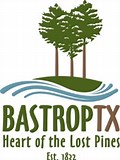 City of Bastrop Permit Requirements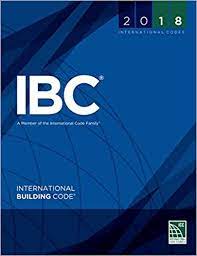 International Building Code (IBC)105. Required.Any owner or owner’s authorized agent who intends to construct, enlarge, alter, repair, move, demolish or change the occupancy of a building or structure, or to erect, install, enlarge, alter, repair, remove, convert or replace any electrical, gas, mechanical or plumbing system, the installation of which is regulated by this code, or to cause any such work to be performed, shall first make application to the building official and obtain the required permit.105.2 Work exempt from permit.Exemptions from permit requirements of this code shall not be deemed to grant authorization for any work to be done in any manner in violation of the provisions of this code or any other laws or ordinances of this jurisdiction. Permits shall not be required for the following:One-story detached accessory structures used as tool and storage sheds, playhouses and similar uses, provided that the floor area is not greater than 120 square feet (11 m2).Fences not over 7 feet (2134 mm) high.Oil derricks.Retaining walls that are not over 4 feet (1219 mm) in height measured from the bottom of the footing to the top of the wall, unless supporting a surcharge or impounding Class I, II or IIIA liquids.Water tanks supported directly on grade if the capacity is not greater than 5,000 gallons (18 925 L) and the ratio of height to diameter or width is not greater than 2:1.Sidewalks and driveways not more than 30 inches (762 mm) above adjacent grade, and not over any basement or story below and are not part of an accessible route.Painting, papering, tiling, carpeting, cabinets, counter tops and similar finish work.Temporary motion picture, television and theater stage sets and scenery.Prefabricated swimming pools accessory to a Group R-3 occupancy that are less than 24 inches (610 mm) deep, are not greater than 5,000 gallons (18 925 L) and are installed entirely above ground.Shade cloth structures constructed for nursery or agricultural purposes, not including service systems.Swings and other playground equipment accessory to detached one- and two-family dwellings.Window awnings in Group R-3 and U occupancies, supported by an exterior wall that do not project more than 54 inches (1372 mm) from the exterior wall and do not require additional support.Nonfixed and movable fixtures, cases, racks, counters and partitions not over 5 feet 9 inches (1753 mm) in height.*Permits required and regulated under Bastrop Code of Ordinances and/or Bastrop Building Block (B3) code